«Если мы будем учить сегодня так, как мы учили вчера, мы украдем у наших детей завтра» Джон ДьюиВведённый ФГОС ООО требует существенной перестройки требований к современному уроку в начальных классах. Это связано со сменой приоритетов и целей начального образования, с необходимостью внедрения новых подходов к определению его результатов.Приоритетами начального образования признаны идеалы развивающего обучения: умение учиться, предметные и универсальные (общеучебные) способы действий,  индивидуальный прогресс ребёнка в эмоциональной, социальной,  познавательной сферах.Среди проблем современной школы одной из ведущих является повышение эффективности урока как основной формы УВП.В настоящее время формируется новый характер урока. В стандартах 2 поколения отражён социальный заказ общества, учтены новейшие достижения психологической и педагогической науки, передовой педагогической практики.Кратко рассмотрим наиболее важные характеристики урока, определяющие современные требования к нему.Комплексное решение на уроке задач обучения, развития и воспитания школьников.-Урок имеет не только обучающую, но и развивающую направленность, способствует воспитанию детей.Построение урока на основе системно-деятельностного  подхода.-Урок направлен  на становление младшего школьника как субъекта учебной деятельности. Это предполагает активную деятельность детей на уроке, их самостоятельность и инициативность.-В процессе урока формируются личностные, познавательные, регулятивные  и коммуникативные УУД.-Создаются условия для возникновения у учащихся положительной учебной мотивации, в том числе учебно-познавательных мотивов.-Перед учащимися ставятся учебные задачи, организуется работа по их осознанию детьми и по их решению. Учащиеся принимают участие в  целеполагании (учатся самостоятельно определять цели своей деятельности).Учащиеся принимают участие в планировании собственной деятельности и в оценке её результатов.-Организуется работа по усвоению младшими школьниками обобщённых способов действия.-Урок имеет рефлексивную направленность. Дети являются участниками контрольно-оценочной деятельности.Организуется оперативная обратная связь. Учитель отслеживает усвоение детьми учебного материала и правильность выполнения заданий, осуществляет своевременную коррекцию ошибок. Используются разнообразные способы и средства обратной связи(вт.ч. сигнальные)Продуманность методической системы урока.А)продуманность целей и задач урокаБ)комплексная направленность и целесообразный отбор содержания урокаВ)целесообразный выбор форм и методов обученияГ)целесообразное использование средств обученияПродуманность структуры и логики построения урока.–соответствие структуры урока особенностям УМК, учебной программе, -отражение в структуре урока этапов учебно-познавательной деятельности (мотивационного, операционно-познавательного, рефлексивно-оценочного)Чёткая организация класса.-оптимальный темп урока-рациональное использование времени урокаПоддержание  за счёт интереса  детей к выполнению заданий и их включения в активную деятельностьОрганизация эффективного взаимодействия учителя и учащихся.-Сотрудничество учителя и учащихся как равных партнёров, сотрудничество детей друг другом-гибкий стиль общения учителя с учащимисяСоблюдение психологических требований к уроку.-учёт возрастных и индивидуальных особенностей учащихся-Осуществление индивидуального и дифференцированного подхода-Благоприятный психологический климат урока, гуманное, уважительное и доброжелательное отношение учителя к детям-Правильная организация познавательной деятельности учащихся-Учёт личностных особенностей (создание ситуации успеха и ситуаций выбора, актуализация субъективного опыта, предоставление ученикам возможности высказывания собственной точки зрения и т.д.)-Эмоциональная насыщенность урокаЗдоровьесберегающая направленность урока.-это не только соблюдение гигиенических требований, соблюдение правильного режима труда и отдыха, регулярная смена видов деятельности, но и забота учителя о сохранении психического здоровья учащихся.Владение учителем основами педагогического мастерства, в том числе педагогической техникой.-Владение голосом, мимикой, жестами-Соблюдение стиля и тона общения-Использование методов стимулирования у учащихся познавательных интересов, сознательного отношения к учению, -Чёткое следование замыслу урока и одновременная готовность гибко перестраивать его ход при изменении учебных ситуацийСоблюдение на уроке основных дидактических принципов, в первую очередь принципов развивающего обучения. Современный урок – это…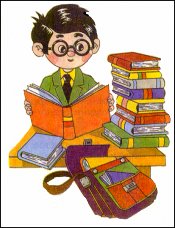 =Развитие школьников в процессе обучения=Активная деятельность детей – работают все и работает каждый=Проблемность: маленькое открытие каждый день=Диалог, учёт разных мнений, вариативность=Творчество учителя и творчество детей=Интерес детей к учению, их желание учиться=Освоение учащимися способов действий=Самостоятельность учащихся=Сотрудничество школьников друг с другом и с учителем=Индивидуальный и дифференцированный подход к ученикам=Чёткость целей и ориентация на достижение результатов=Связь с жизнью, решение практических задач=Воспитание личности